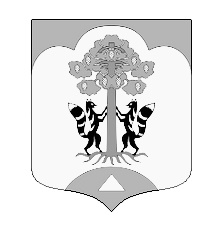 СОВЕТ ДЕПУТАТОВ
МУНИЦИПАЛЬНОГО ОБРАЗОВАНИЯ
СОСНОВСКОЕ СЕЛЬСКОЕ ПОСЕЛЕНИЕ МУНИЦИПАЛЬНОГО ОБРАЗОВАНИЯ
ПРИОЗЕРСКИЙ МУНИЦИПАЛЬНЫЙ РАЙОН
ЛЕНИНГРАДСКОЙ ОБЛАСТИМесто проведения:Л.О., Приозерский район,                                                                         26 ноября  2021 г., 17.00п. Сосново, ул. Первомайская, д. 15     	ПОВЕСТКА ДНЯ  Рассмотрение  Проекта решения – О бюджете муниципального образования Сосновское сельское поселение муниципального образования Приозерский муниципальный район Ленинградской области на 2022 год и плановый период 2023-2024 годов в первом чтении. Докладчик : А.С. БеспалькоРассмотрение Проекта решения – О назначении общественных (публичных) слушаний по проекту бюджета муниципального образования Сосновское сельское поселение муниципального образования Приозерский муниципальный район Ленинградской области на 2022 год и плановый период 2023-2024 годов- .Докладчик : А.С. БеспалькоРассмотрение Проекта решения – Прогнозируемый план приватизации муниципального имущества муниципального образования Приозерский муниципальный район Ленинградской области на 2022 год и плановый период 2023-2024 годов.Докладчик : А.С. БеспалькоРассмотрение Проекта решения – О внесении изменений в Устав муниципального образования Сосновское сельское поселение муниципального образования Приозерский муниципальный район Ленинградской области-.Докладчик : Ю.Ю. УстименкоРазное. 